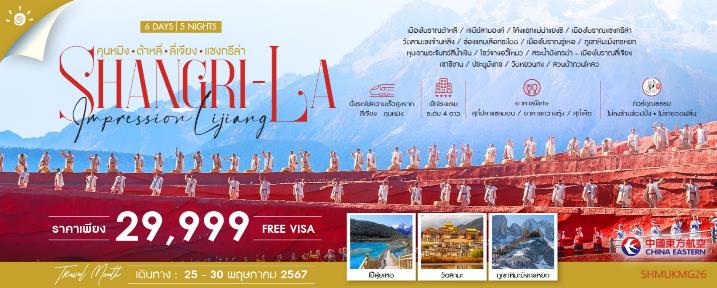 โปรแกรมการเดินทาง10.30 น.         คณะพร้อมกันที่ ท่าอากาศยานสุวรรณภูมิ ณ อาคารผู้โดยสารขาออก (ระหว่างประเทศ) ชั้น 4 ประตู 9 บริเวณ ISLAND-U โดยสายการบิน CHINA EASTERN AIRLINES โดยมีเจ้าหน้าที่จากทางบริษัทฯ คอยต้อนรับและอำนวยความสะดวกแด่ท่านก่อนออกเดินทาง 	13.20 น.        	เหินฟ้าสู่ เมืองคุนหมิง โดยสายการบิน CHINA EASTERN AIRLINES เที่ยวบินที่ MU9636(บริการอาหารว่างบนเครื่อง)16.55 น.        	เดินทางถึง สนามบินนานาชาติฉางสุ่ย เมืองคุนหมิง  เมืองหลวงและเป็นเมืองที่ใหญ่ที่สุดในมณฑลยูนนาน ได้สมญานามว่า “ นครแห่งฤดูใบไม้ผลิ   หลังผ่านพิธีการตรวจคนเข้าเมือง ค่ำ		 รับประทานอาหารค่ำ ณ ภัตตาคารจากนั้นนำท่านเดินทางสู่ เมืองฉู่สง (ใช้เวลาเดินทางประมาณ 2.30 ชั่วโมง) ตั้งอยู่ระหว่างเมืองคุนหมิงกับเมืองต้าลี่ ซึ่งเมืองฉู่สงเป็นเมืองหลักของเขตปกครองตนเองชนชาติอี๋ฉู่สง และนำท่านเดินทางเข้าสู่ที่พัก	 	 พักที่ VINNA HOTEL หรือเทียบเท่าระดับ 4 ดาวเช้า		 รับประทานอาหารเช้า ณ ห้องอาหารโรงแรมนำท่านเดินทางสู่ เมืองต้าหลี่ (ใช้เวลาเดินทางประมาณ 2 ชั่วโมง) เขตปกครองตนเองทางตะวันตกเฉียงใต้ของจีน ในมณฑลยูนนานตั้งอยู่ระหว่างทะเลสาบเอ๋อไห่กับภูเขาฉางซานที่ระดับ 1,975 เมตร นำท่านชม เมืองโบราณแห่งต้าหลี่ สัมผัสบรรยากาศอันสงบเงียบของ เมืองไท่เหอ อันเป็นนครหลวงของอาณาจักรโบราณน่านเจ้า จากนั้นนำท่าน ผ่านชมเจดีย์สามองค์ อันเป็นสัญลักษณ์ของเมืองต้าหลี่ที่โดดเด่นงดงามอยู่ริมทะเลสาบเอ๋อไห่ ประกอบด้วยเจดีย์สีขาวสวยงาม 3 องค์  เที่ยง	 รับประทานอาหารกลางวัน ณ ภัตตาคารบ่าย 	นำท่านเดินทางสู่ เมืองจงเตี้ยน “ แชงกรีล่า ” (ใช้เวลาเดินทางประมาณ 2.30 ชั่วโมง)  ระหว่างทางผ่านชม  โค้งแรกแม่น้ำแยงซี  เกิดจากแม่น้ำแยงซีที่ไหลลงมาจากชิงไห่และทิเบต ซึ่งเป็นที่ ราบสูงไหลลงมากระทบกับเขาไห่หลอ แล้วหักเส้นทางโค้งไปทางทิศตะวันออกเฉียงเหนือ จนเกิดเป็น  “ โค้งแรกแม่น้ำแยงซี ” ขึ้น จากนั้นนำท่านเดินทางต่อสู่ เมืองแชงกรีล่า ซึ่งอยู่ทางทิศ  ตะวันออกเฉียงเหนือของมณฑลยูนนานซึ่งมีพรมแดนติดกับอาณาเขตหนาซี ของเมืองลี่เจียง และอาณาจักรหยี ของเมืองหนิงหลาง  สถานที่แห่งนี้จึงได้ชื่อว่า  “ ดินแดนแห่งความฝัน ” จากนั้นนำท่านเดินทางสู่ เมืองโบราณแชงกรีล่า เป็นศูนย์รวมของวัฒนธรรมชาวทิเบตลักษณะคล้ายชุมชนเมืองโบราณทิเบตซึ่งเต็มไปด้วยร้านค้าของคนพื้นเมืองและร้านขายสินค้าที่ระลึกมากมาย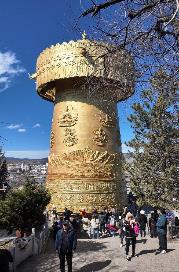 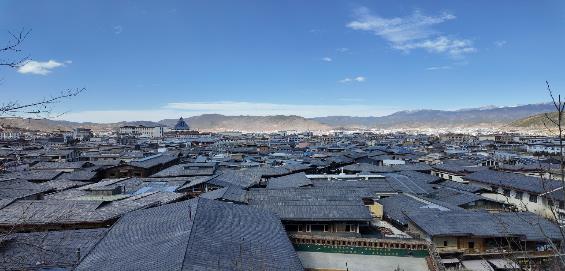 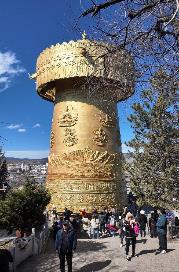 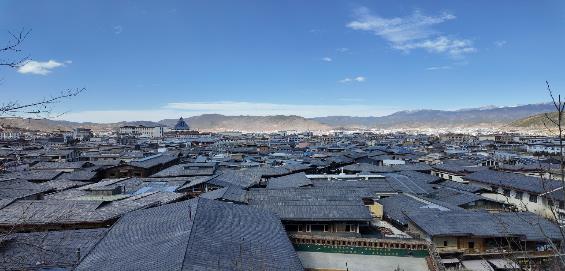 ค่ำ		 รับประทานอาหารค่ำ ณ ภัตตาคาร 	 พักที่ SHUJING MUYUN HOTEL หรือเทียบเท่าระดับ 4 ดาวเช้า		 รับประทานอาหารเช้า ณ ห้องอาหารโรงแรม นำท่านเดินทางสู่ วัดลามะซงจ้านหลิง สร้างขึ้นในปี ค.ศ. 1679 เป็นวัดลามะที่มีอายุเก่าแก่กว่า 300 ปี มีพระลามะจำพรรษาอยู่กว่า 700 รูป สร้างขึ้นโดยดะไลลามะองค์ที่ 5 มีโบราณวัตถุมากมาย รวมทั้งรูปปั้นทองสัมฤทธิ์ที่มีชื่อเสียงมากที่สุด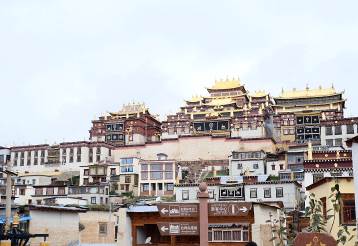 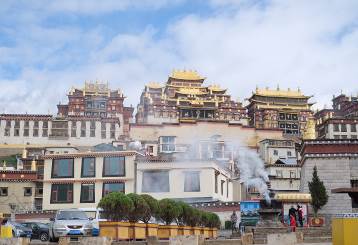 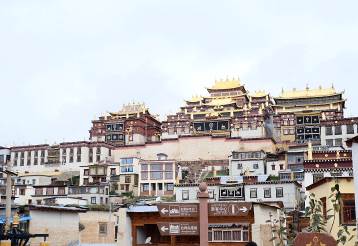 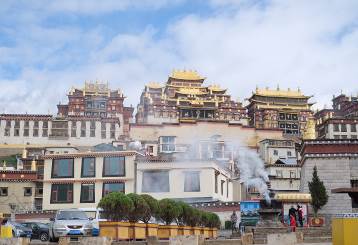 จากนั้นนำท่านชม ช่องแคบเสือกระโดด (รวมบันไดเลื่อนขึ้น-ลง)  ซึ่งเป็นช่องแคบช่วงแม่น้ำแยงซีไหลลงมาจากจินซาเจียง (แม่น้ำทรายทอง) เป็นช่องแคบที่มีน้ำไหลเชี่ยวมาก ช่วงที่แคบที่สุดประมาณ  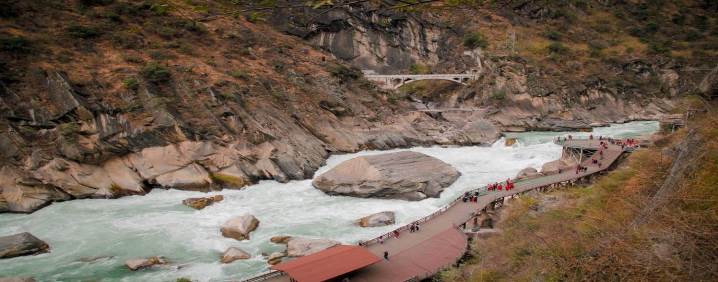 เที่ยง		 รับประทานอาหารกลางวัน ณ ภัตตาคารบ่าย 	นำท่านเดินทางสู่ เมืองลี่เจียง (ใช้เวลาเดินทางประมาณ 3 ชั่วโมง)  เป็นเมืองซึ่งตั้งอยู่ในหุบเขาที่มีทัศนียภาพงดงาม เป็นถิ่นที่อยู่ของชาวหน่าซี  และนำท่านเดินทางสู่ เมืองโบราณซู่เหอ หรือที่ภาษาน่าซีเรียกว่า “เส้าอู” หมายความว่า หมู่บ้านที่อยู่ด้านล่างภูเขาสูง เป็นจุดแวะพักที่สำคัญของเส้นทางค้าใบชาบนหลังม้าโบราณ ที่นี้เป็นหนึ่งในที่ตั้งถิ่นฐานที่เก่าแก่ที่สุดของชนชาติน่าซีและมีประวัติศาสตร์อันยาวนาน เมืองโบราณซู้เหอเป็นส่วนสำคัญของมรดกทางวัฒนธรรมของเมืองลี่เจียง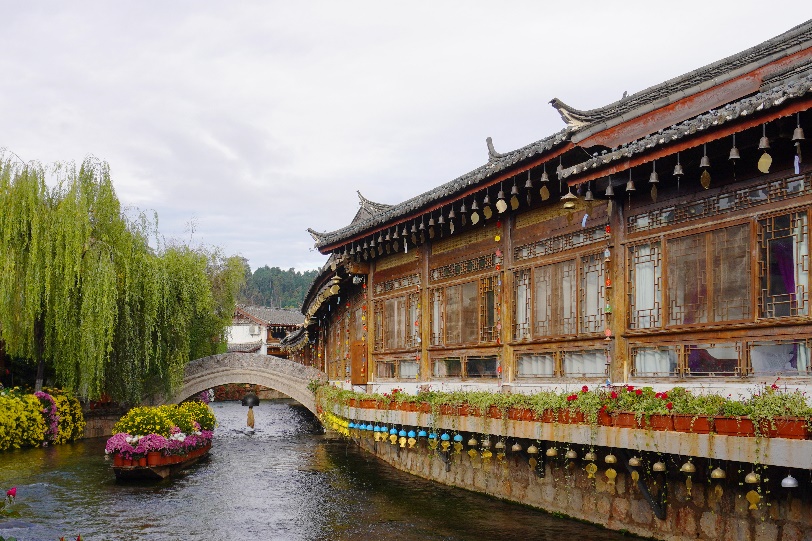 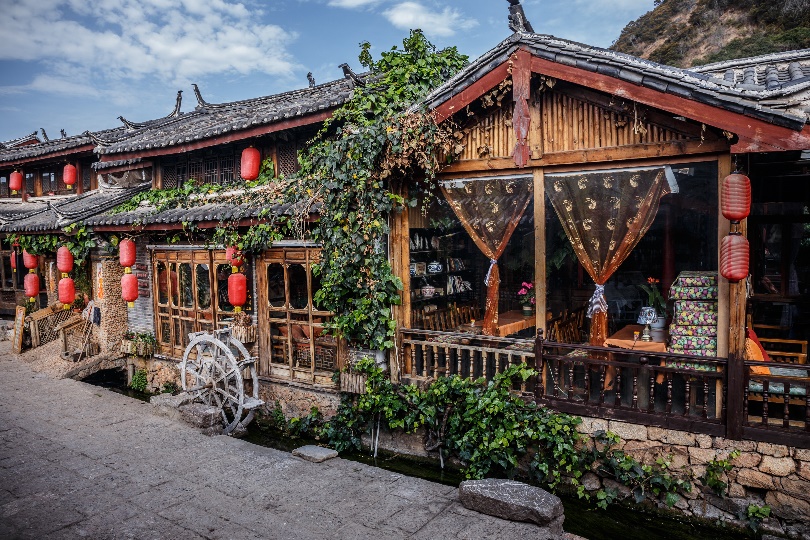 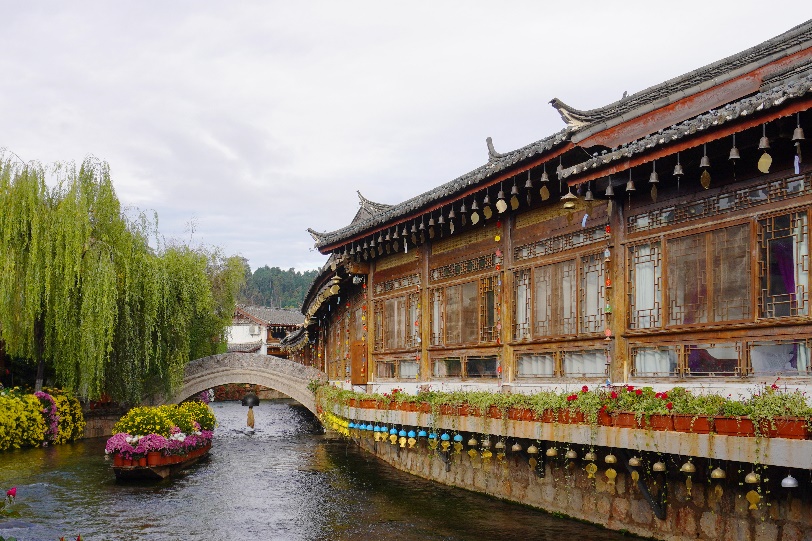 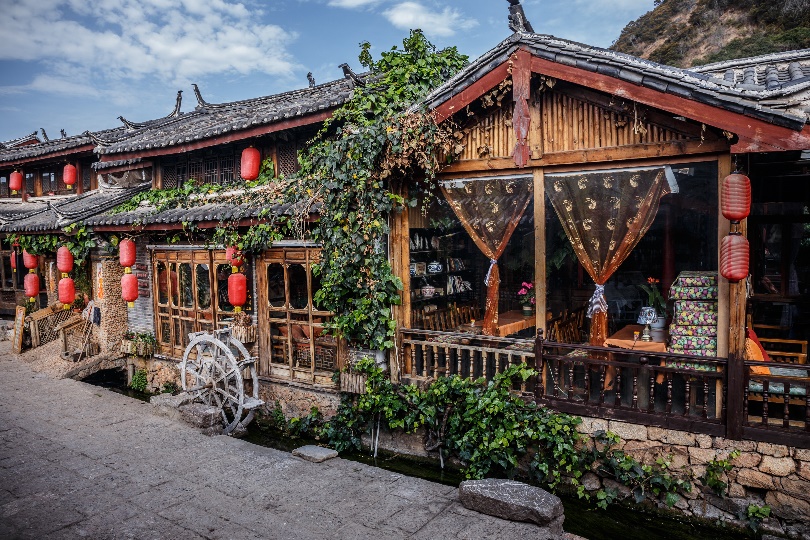 ค่ำ		 รับประทานอาหารค่ำ ณ ภัตตาคาร 		 พักที่ JP HILLY HOTEL หรือเทียบเท่า ระดับ 4 ดาว****เช้า		 รับประทานอาหารเช้า ณ ห้องอาหารโรงแรมนำทุกท่านเดินทางสู่ ภูเขาหิมะมังกรหยก ตั้งอยู่ทางตะวันตกเฉียงเหนือของเมืองเก่าลี่เจียง เป็นภูเขาสูงที่ตั้งตระหง่าน ซึ่งมีหิมะปกคลุมอยู่ตลอดทั้งปี จากนั้นนำท่าน โดยสารกระเช้าไฟฟ้า (กระเช้าใหญ่) ขึ้นสู่บริเวณจุดชมวิว บนเขาหิมะมังกรหยก ที่ความสูงระดับ 4,506 เมตรให้ท่านได้สัมผัสความหนาวเย็นและยิ่งใหญ่ของภูเขาแห่งนี้ หมายเหตุ : หากกระเช้าใหญ่ปิดทําการเนื่องจากสภาพอากาศหรือเหตุฉุกเฉิน (อ้างอิงจากประกาศของอุทยานเป็นหลัก) ทางบริษัทจะเปลี่ยนเป็นการโดยสารโดยกระเช้าเล็กแทน โดยไม่ต้องแจ้งให้ทราบล่วงหน้าและไม่มีการคืนค่าใช้จ่ายใดๆท้ังสิ้น ** 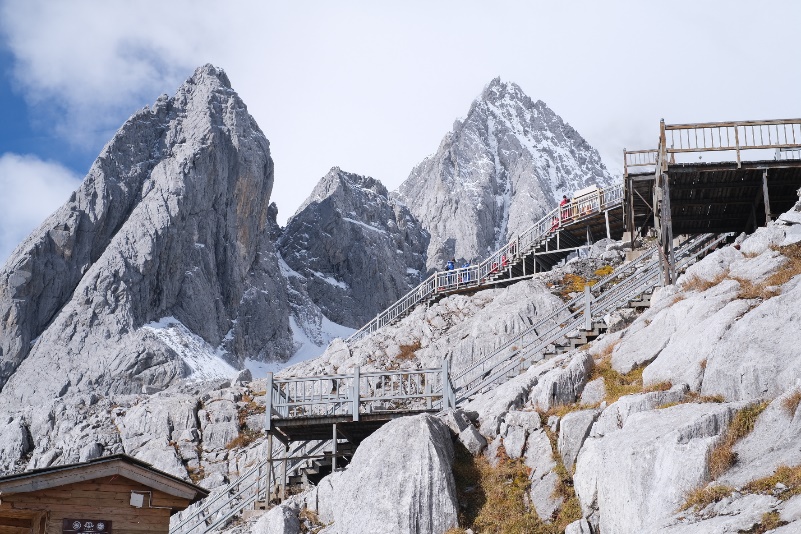 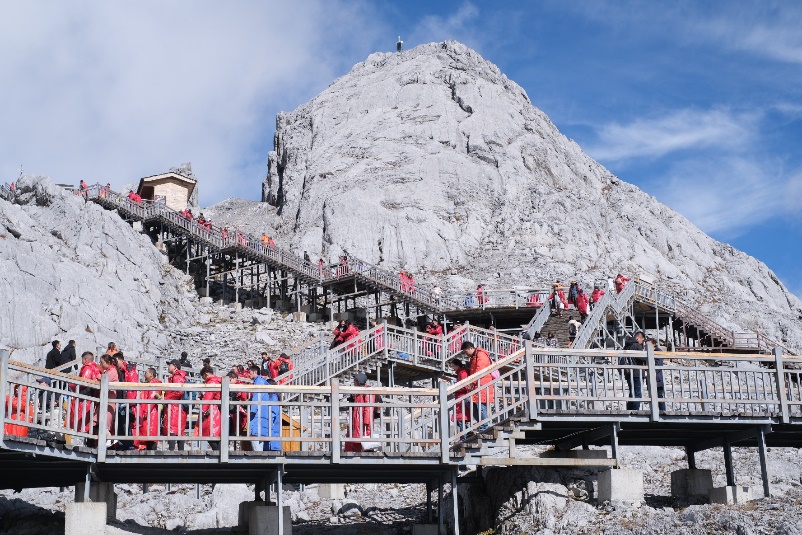 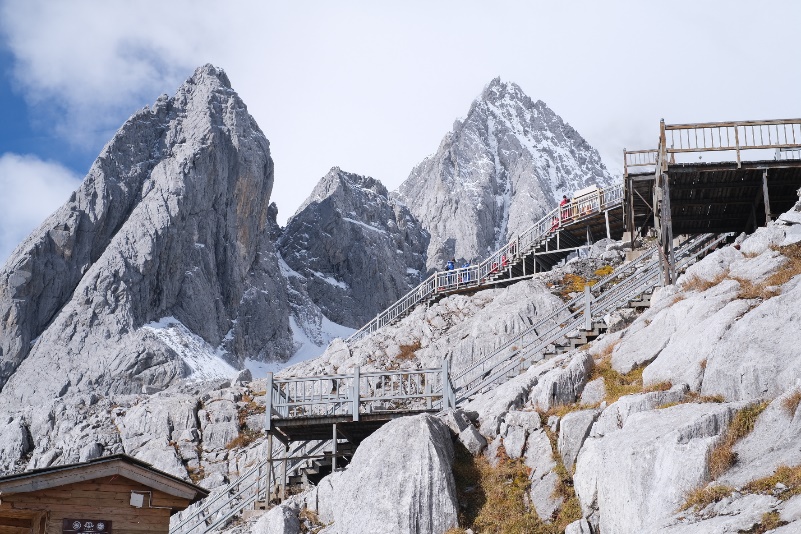 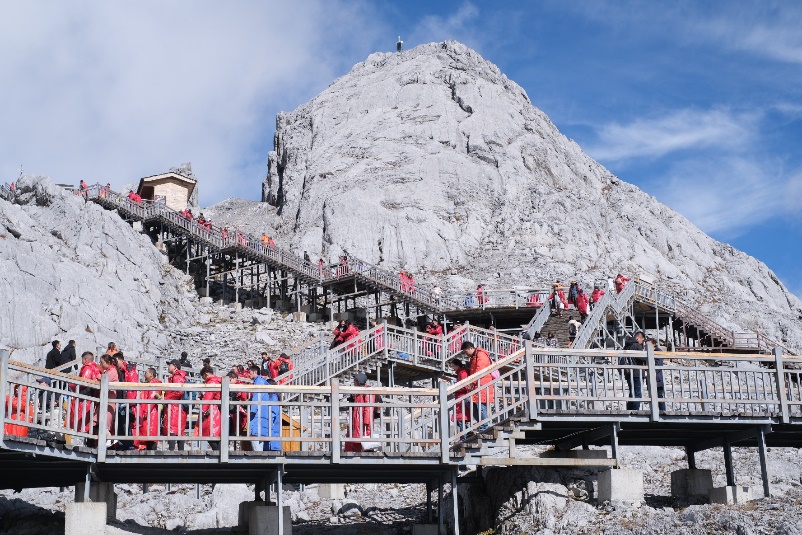 นำท่านเที่ยวชม หุบเขาพระจันทร์สีน้ำเงิน “ไป๋สุ่ยเหอ”(รวมรถกอล์ฟ) เป็นหุบเขาที่อยู่ทางตะวันออกของภูเขาหิมะมังกรหยก นำท่านชม ธารน้ำขาว หรือน้ำตกไป๋สุ่ย ธารน้ำที่เป็นเชิงชั้นหินปูนสีขาว หลดหลั่นลามางดงาม ดุจจำลองความงดงามของอุทยานธารขาวกับหวงหลงมารวมกัน เที่ยง	 รับประทานอาหารกลางวัน ณ ภัตตาคารบ่าย 	นำท่านชม IMPRESSION LIJIANG ผู้กำกับชื่อก้องโลก จางอวี้ โหมว ได้เนรมิตให้ภูเขาหิมะมังกร หยกเป็นฉากหลังและบริเวณทุ่งหญ้าเป็นเวทีการแสดง ใช้นักแสดงกว่า 600 ชีวิต 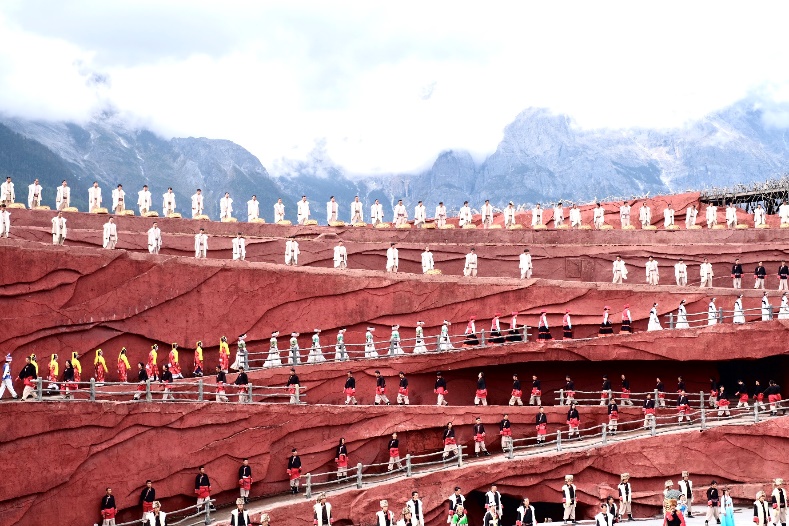 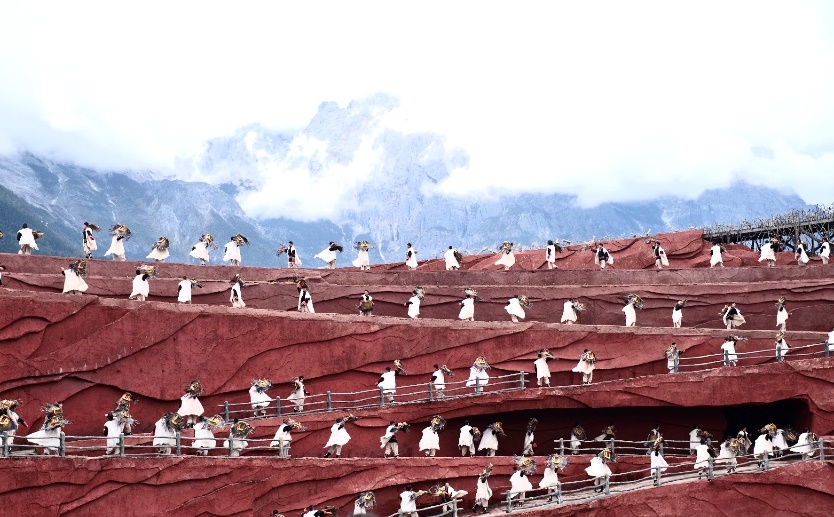 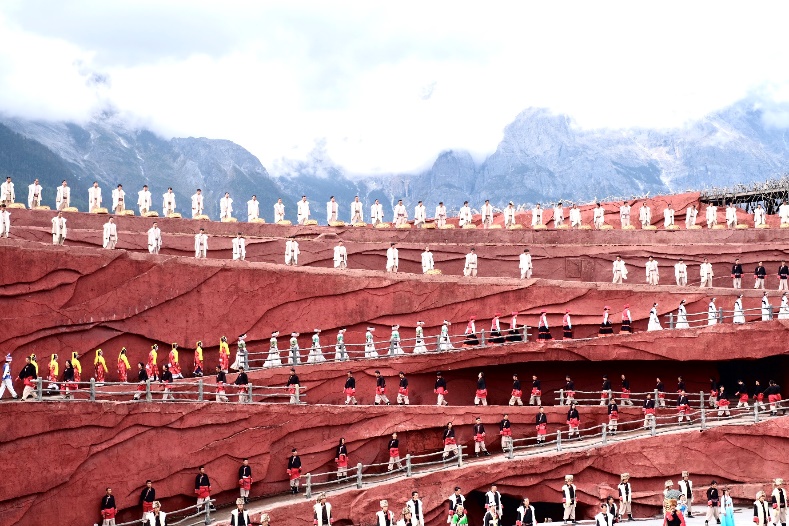 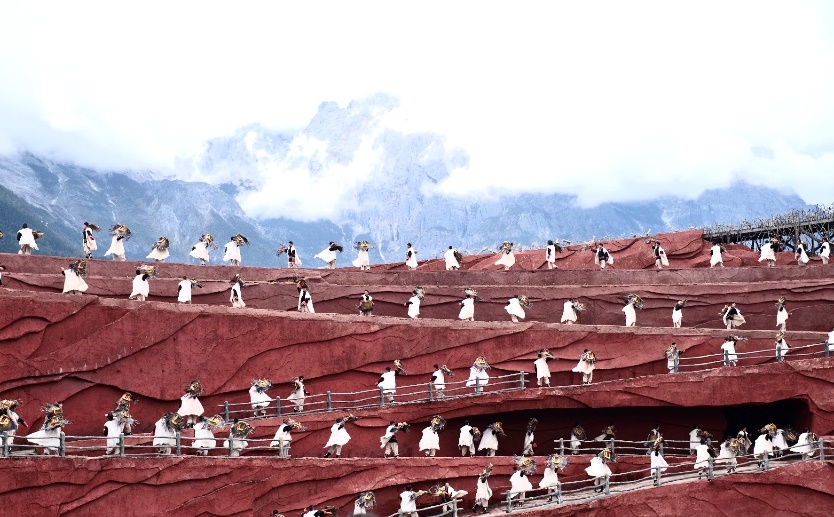 ***โปรดทราบ !!  โชว์ IMPRESSION LIJIANG หากมีการปิดการแสดงในวันนั้นๆ หรือปิดการแสดงในช่วงฤดูหนาว ไม่ว่าจะด้วยกรณีใดๆทำให้เข้าชมไม่ได้ ผู้จัดรับผิดชอบเพียงจัดโชว์พื้นเมือง LIJIANG LISHUI JINSHA (ในโรงละคร) แทนให้เท่านั้น โดยไม่ต้องแจ้งให้ทราบล่วงหน้าและไม่มีการคืนค่าใช้จ่ายใดๆทั้งสิ้น***  	จากนั้นนำท่านเดินทางสู่ สระมังกรดำ ชมความงดงามของอุทยานที่กว้างใหญ่ และน้ำในบึงที่ใสสะอาดมากจนสามารถสะท้อนภาพทิวทัศน์ของภูเขาหิมะให้เห็นได้อย่างชัดเจน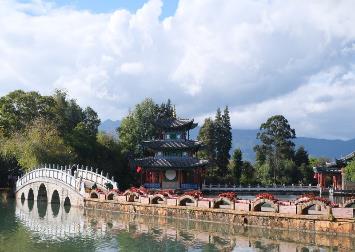 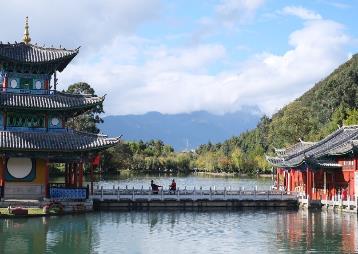 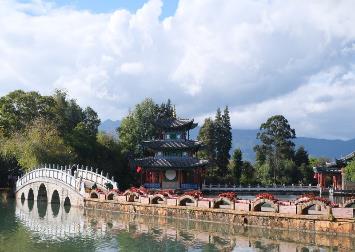 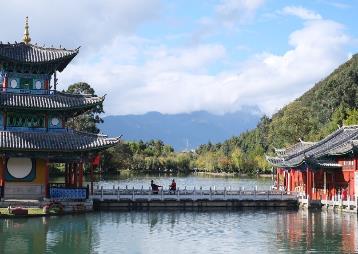 ค่ำ		 รับประทานอาหารค่ำ ณ ภัตตาคาร ลิ้มรสอาหารเมนูพิเศษ...สุกี้ปลาแซลมอนจากนั้นนำท่านชม เมืองโบราณลี่เจียง  ชมเมืองโบราณของชาวหน่าซี มีอายุย้อนหลังไปถึงราชวงศ์หยวนกว่า 800 ปี ได้รับประกาศจากองค์การยูเนสโก้ให้เป็น “ เมืองมรดกโลก ” 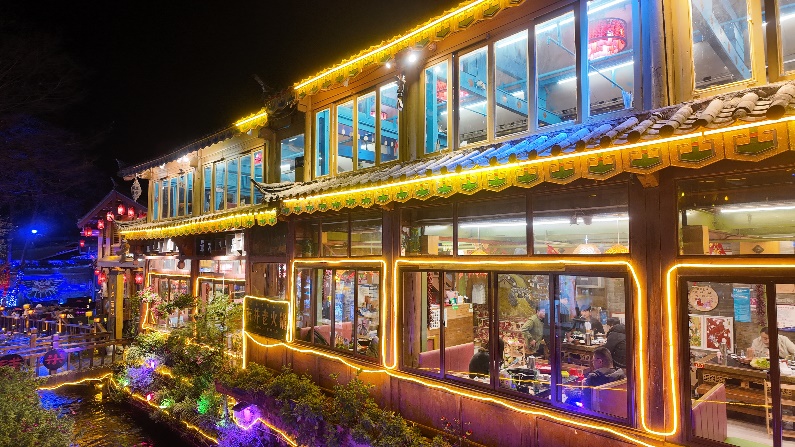 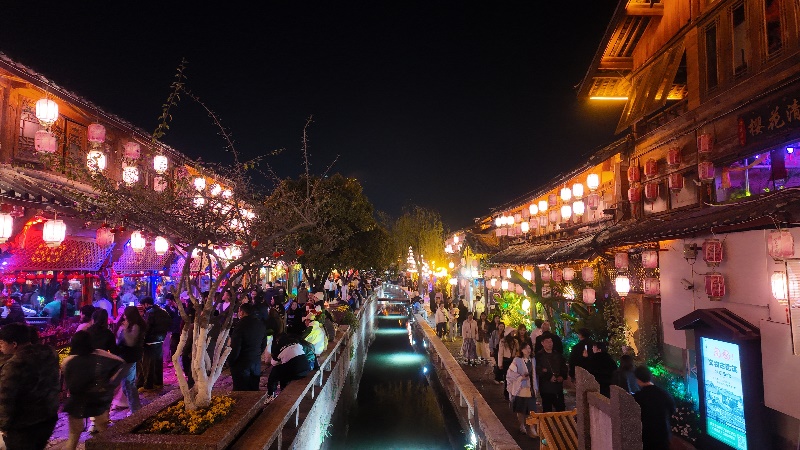 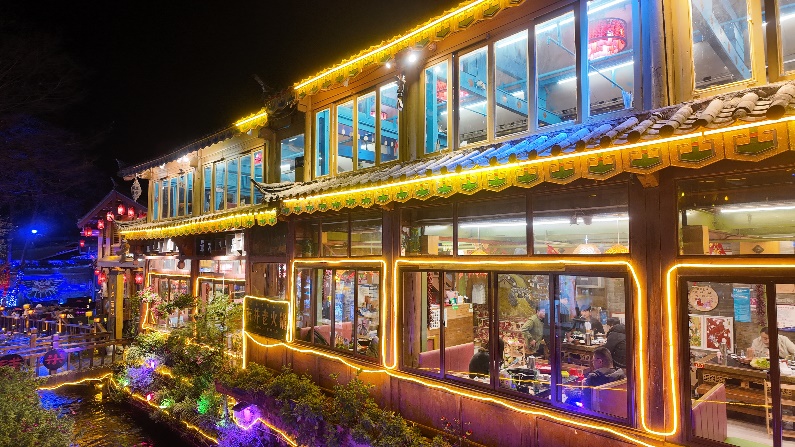 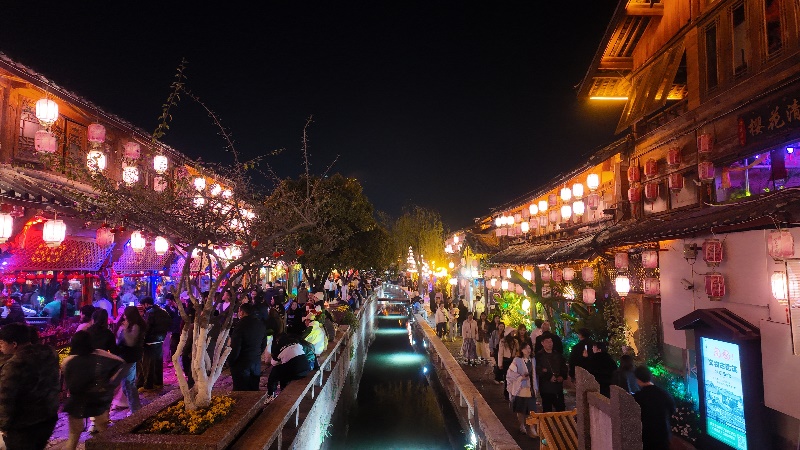  	 พักที่ JP HILLY HOTEL หรือเทียบเท่า ระดับ 4 ดาว****เช้า		 รับประทานอาหารเช้า ณ ห้องอาหารโรงแรม 	นำท่านเดินทางสู่ สถานีรถไฟลี่เจียง เพื่อโดยสาร รถไฟความเร็วสูง มุ่งหน้าสู่ คุนหมิง  (ใช้เวลาเดินทางประมาณ 3 ชั่วโมง)  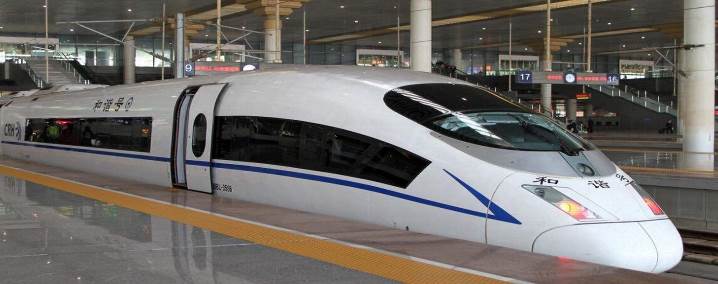 (ทั้งนี้อาจจะมีการเปลี่ยนแปลงขบวนรถไฟ) หมายเหตุ : เพื่อความรวดเร็วในการขึ้น - ลงรถไฟ กระเป๋าเดินทาง และสัมภาระของแต่ละท่านจำเป็นต้องลากด้วยตนเอง จึงควรเลือกใช้กระเป๋าเดินทางแบบคันชักล้อลากที่มีขนาดไม่ใหญ่จนเกินไปเที่ยง	 รับประทานอาหารกลางวัน ณ ภัตตาคาร ลิ้มรสอาหารเมนูพิเศษ...อาหารกวางตุ้งบ่าย	นำท่านเที่ยวชม เขาซีซาน หรือ ภูเขาตะวันตก (Western Hills) ตั้งอยู่ด้านทิศตะวันตกของเมืองคุนหมิง อยู่สูงเหนือระดับน้ำทะเล 1,900 – 2,350 เมตร ระหว่างทางขึ้นเขาแห่งนี้เต็มไปด้วยวัดวาอารามหลายแห่ง แต่จุดหมายสำคัญของนักท่องเที่ยวในการมาเยือนเขาซีซานแห่งนี้คือ การมาลอด “ประตูมังกร” ที่ตั้งเด่นเป็นสง่าอยู่ริมหน้าผาบนเขาซีซานนั่นเอง โดยเชื่อกันว่าประตูแห่งนี้เป็นประตูแห่งความสิริมงคล ถ้าผู้ใดได้เดินลอดผ่านประตูแห่งนี้จะประสบแต่ความสำเร็จโชคดี จากนั้นนำท่าน อิสระช้อปปิ้งถนนคนเดิน ให้ท่านได้เลือกซื้อสินค้าต่างๆ ฝากญาติสนิท  มิตรสหายก่อนกลับค่ำ	 รับประทานอาหารค่ำ ณ ภัตตาคาร ลิ้มรสอาหารเมนูพิเศษ...สุกี้เห็ด 	 	 พักที่ LONGWAY HOTEL หรือเทียบเท่า ระดับ 4 ดาว****เช้า	 รับประทานอาหารเช้า ณ ห้องอาหารโรงแรม						 	นำท่านนมัสการสิ่งศักดิ์สิทธิ์ ณ วัดหยวนทง ซึ่งเป็น “วัดที่ใหญ่ที่สุดในนครคุนหมิง” มีประวัติความเป็นมายาวนานกว่า 1,200 ปี นำท่านนมัสการ พระพุทธรูปจำลอง ซึ่งอัญเชิญมาจากประเทศไทย  เที่ยง		 รับประทานอาหารกลางวัน ณ ภัตตาคารนำท่านเที่ยวชม สวนต้ากวนโหลว เป็นสวนสาธารณะยอดฮิตของคุนหมิง ที่นี้มีจุดชมวิวอันงดงาม บางช่วงจะมีการจัดสวนดอกกุหลาบนานาพันธุ์และหลากหลายสี (การบานของดอกไม้ขึ้นอยู่กับสภาพอากาศในแต่ละปี) ภายในสวนยังมีทะเลสาบที่ได้รับการขนานนามว่า "ไข่มุกทอแสงแห่งที่ราบสูง" และต้นไม้เขียวขจี นอกจากนี้สามารถพบกับงานสถาปัตยกรรมอันเป็นเอกลักษณ์ของประเทศจีนที่สวยงามอีกด้วยค่ำ		 รับประทานอาหารค่ำ ณ ภัตตาคาร		สมควรแก่เวลานำท่านเดินทางสู่สนามบินเพื่อกลับกรุงเทพฯ20.45 น.    	ออกเดินทางสู่ กรุงเทพฯ โดยสายการบิน CHINA EASTERN AIRLINES เที่ยวบินที่ MU9621(บริการอาหารว่างบนเครื่อง)22.15 น.		ถึง กรุงเทพฯ โดยสวัสดิภาพ พร้อมความประทับใจ......... ☺ ☺ ☺ ☺********ขอบคุณทุกท่านที่ใช้บริการ********☺ ☺ ☺ ☺ ซื่อสัตย์ จริงใจ ห่วงใย เน้นบริการ คืองานของเรา  ☺ ☺ ☺ ☺**หมายเหตุ: โปรแกรมและราคาสามารถเปลี่ยนแปลงได้ตามความเหมาะสมโดยไม่ต้องแจ้งให้ทราบล่วงหน้าทางบริษัทฯ จะถือผลประโยชน์ของลูกค้าเป็นสำคัญ*****ในกรณีที่ลูกค้าต้องออกตั๋วโดยสารภายในประเทศ (เครื่องบิน ,รถทัวร์ ,รถไฟ)  กรุณาติดต่อเจ้าหน้าที่ของบริษัทฯ เพื่อเช็คว่ากรุ๊ปมีการคอนเฟิร์มเดินทางก่อนทุกครั้ง เนื่องจากสายการบินอาจมีการปรับเปลี่ยนไฟล์ทบิน หรือเวลาบิน โดยไม่ได้แจ้งให้ทราบล่วงหน้า ทางบริษัทฯ จะไม่รับผิดชอบใด ๆ ในกรณี ถ้าท่านออกตั๋วภายในโดยไม่แจ้งให้ทราบและหากไฟล์ทบินมีการปรับเปลี่ยนเวลาบิน เพราะถือว่าท่านยอมรับในเงื่อนไขดังกล่าว**ค่าตั๋วเครื่องบินชั้นทัศนาจร ไป-กลับ พร้อมกรุ๊ป ตามที่ระบุไว้ในรายการเท่านั้น ตั๋วเครื่องบินที่ใช้เป็นแบบกรุ๊ปไม่สามารถเลือกที่นั่งล่วงหน้าได้  (ท่านจะได้รับที่นั่งแบบสุ่มเท่านั้น)ค่าภาษีสนามบินทุกแห่ง หากสายการบินมีการปรับราคาภาษีน้ำมันขึ้น ทางบริษัทฯ ขอสงวนสิทธิ์เก็บค่าภาษีน้ำมันเพิ่มตามความเป็นจริง ก่อนการเดินทาง**ราคาทัวร์นี้เช็คภาษีน้ำมัน ณ วันที่ 25 เม.ย.67 **ค่าโรงแรมระดับมาตรฐาน (พักห้องละ 2-3 ท่าน)กรณีห้อง TWIN BED (เตียงเดี่ยว 2 เตียง) ซึ่งโรงแรมไม่มีหรือเต็ม ทางบริษัทขอปรับเป็นห้อง DOUBLE BED แทนโดยมิต้องแจ้งให้ทราบล่วงหน้า หรือ หากต้องการห้องพักแบบ DOUBLE BED ซึ่งโรงแรมไม่มีหรือเต็ม ทางบริษัทขอปรับเป็นห้อง TWIN BED แทนโดยมิต้องแจ้งให้ทราบล่วงหน้า เช่นกัน กรณีพักแบบ TRIPLE ROOM  3 ท่าน 1 ห้อง ท่านที่ 3 อาจเป็นเสริมเตียง หรือ SOFA BED หรือ เสริมฟูกที่นอน ทั้งนี้ขึ้นอยู่กับรูปแบบการจัดห้องพักของโรงแรมนั้นๆค่าอาหาร ตามที่ระบุไว้ในรายการค่ายานพาหนะ และค่าธรรมเนียมเข้าชมสถานที่ต่างๆ ตามที่ระบุไว้ในรายการน้ำหนักสัมภาระ ท่านละไม่เกิน 23 กิโลกรัม จำนวนท่านละ 1 ใบ   สัมภาระติดตัวขึ้นเครื่องได้ 1 ชิ้น ต่อท่าน น้ำหนักต้องไม่เกิน 7 กิโลกรัม, ค่าประกันวินาศภัยเครื่องบินตามเงื่อนไขของแต่ละสายการบินที่มีการเรียกเก็บค่าประกันอุบัติเหตุระหว่างการเดินทาง ท่านละไม่เกิน 1,000,000 บาท (ค่ารักษาพยาบาล 500,000 บาท) คุ้มครองผู้เอาประกันที่มีอายุตั้งแต่ 1 เดือนขึ้นไป และผู้เอาประกันอายุระหว่าง 1 เดือน ถึง 15 ปี และผู้ที่มีอายุสูงกว่า 70 ปี ขึ้นไป ค่าชดเชยทั้งหลายตามกรมธรรม์จะลดลงเหลือเพียงครึ่งหนึ่งของค่าชดเชยที่ระบุไว้ในกรมธรรม์ทั้งนี้ย่อมอยู่ในข้อจำกัดที่มีการตกลงไว้กับบริษัทประกันชีวิต ในการเคลมประกันทุกกรณี ต้องมีใบเสร็จ และมีเอกสารรับรองทางการแพทย์ หรือจากหน่วยงานที่เกี่ยวข้องการประกันไม่คุ้มครองกรณีที่เสียชีวิต หรือ เจ็บป่วยทางร่างกายด้วยโรคประจำตัว, การติดเชื้อ, ไวรัส, ไส้เลื่อน, ไส้ติ่ง, อาการที่เกี่ยวข้องกับการติดยา, โรคติดต่อทางเพศสัมพันธ์, การบาดเจ็บจากความเสียหายโดยเจตนา, การฆ่าตัวตาย, เสียสติ, ตกอยู่ภายใต้อำนาจของสุรายาเสพติด, บาดเจ็บจากการทะเลาะวิวาท การแท้งบุตร, การบาดเจ็บเนื่องมาจากอาชญากรรม, จลาจล, นัดหยุดงาน, การก่อการร้าย การยึดพาหนะ และการปล้นอากาศยาน (Terrorism, Hijack, Skyjack) และ อื่นๆตามเงื่อนไขในกรมธรรม์อัค่าบริการดังกล่าว (ข้อ 1-7) เป็นค่าบริการเฉพาะผู้เดินทางที่เป็นชาวไทยเท่านั้น!!!ตค่าธรรมเนียมยื่นวีซ่าท่องเที่ยวเข้าประเทศจีน ผู้ถือหนังสือเดินทางไทย (หมายเหตุ : ตั้งแต่วันที่ 1 มีนาคม 2567 จีนยกเลิกการขอวีซ่าสำหรับหนังสือเดินทางไทย ท่านสามารถเข้าจีนโดยไม่ต้องขอวีซ่า ) ยกเว้นกรณีการพำนักถาวร การทำงาน การศึกษา กิจกรรมด้านสื่อ หรือกิจกรรมอื่น ๆ ที่จำเป็นต้องได้รับการอนุญาตล่วงหน้าจากหน่วยงานที่รับผิดชอบของอีกฝ่ายหนึ่งค่าทำหนังสือเดินทางทุกประเภทค่าดำเนินการคัดกรองตรวจหาเชื้อ RT-PCR หรือ ATK ในกรณีที่ประเทศจีนต้องให้ตรวจค่าใช้จ่ายอื่นๆ ที่นอกเหนือจากรายการระบุ เช่น ค่าใช้จ่ายส่วนตัวอื่นๆ ฯลฯกรุณาเตรียมค่าทิปหัวหน้าทัวร์ ไกด์และคนขับรถ รวม  1,500  บาทต่อคน (เด็กชำระทิปเท่ากับผู้ใหญ่) ค่าภาษีมูลค่าเพิ่ม VAT 7 % และหักภาษี ณ ที่จ่าย 3 % ในกรณีที่ลูกค้าต้องการใบเสร็จรับเงินที่ถูกต้อง จะต้องบวกค่าภาษีมูลค่าเพิ่ม และหัก ณ ที่จ่าย จากยอดขายจริงทั้งหมดเท่านั้น และโปรดแจ้งทางบริษัทฯ จะออกให้ภายหลัง ขอสงวนสิทธิ์ออกใบเสร็จที่ถูกให้กับบริษัททัวร์เท่านั้นค่าวีซ่าจีนสำหรับชาวต่างชาติค่าธรรมเนียมน้ำมันและภาษีสนามบิน ในกรณีที่สายการบินมีการปรับขึ้นราคา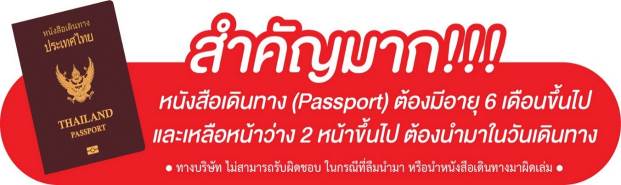 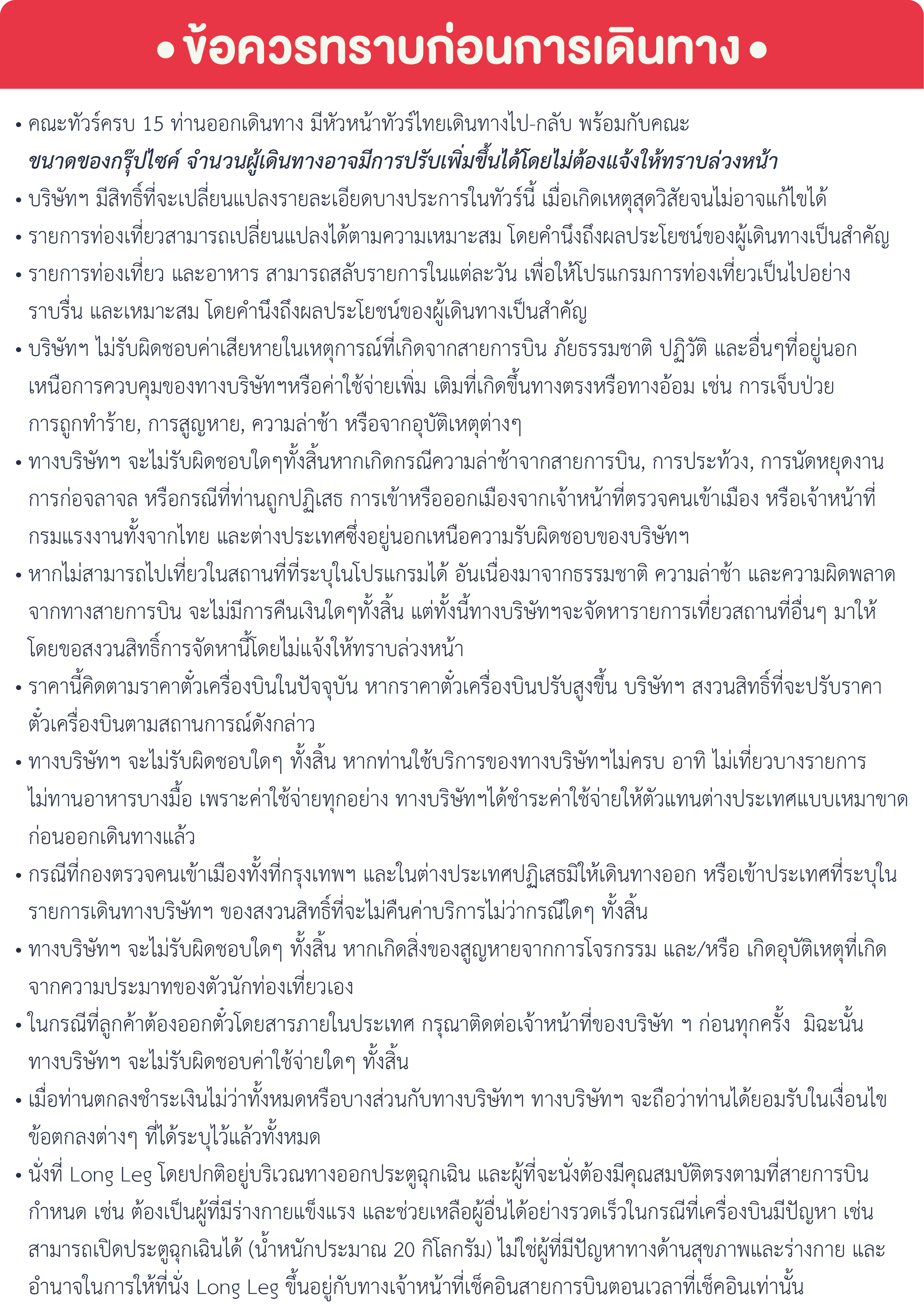 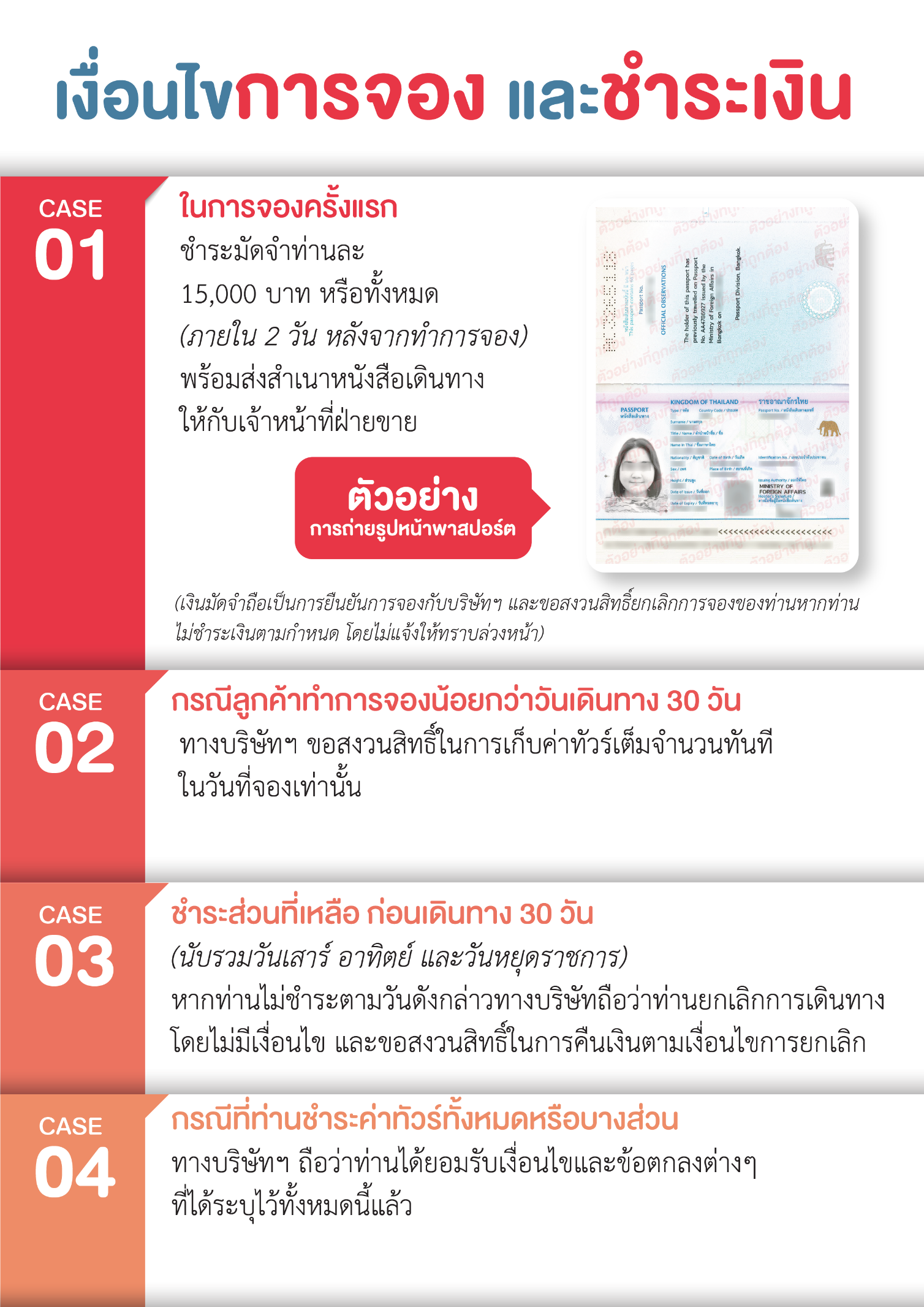 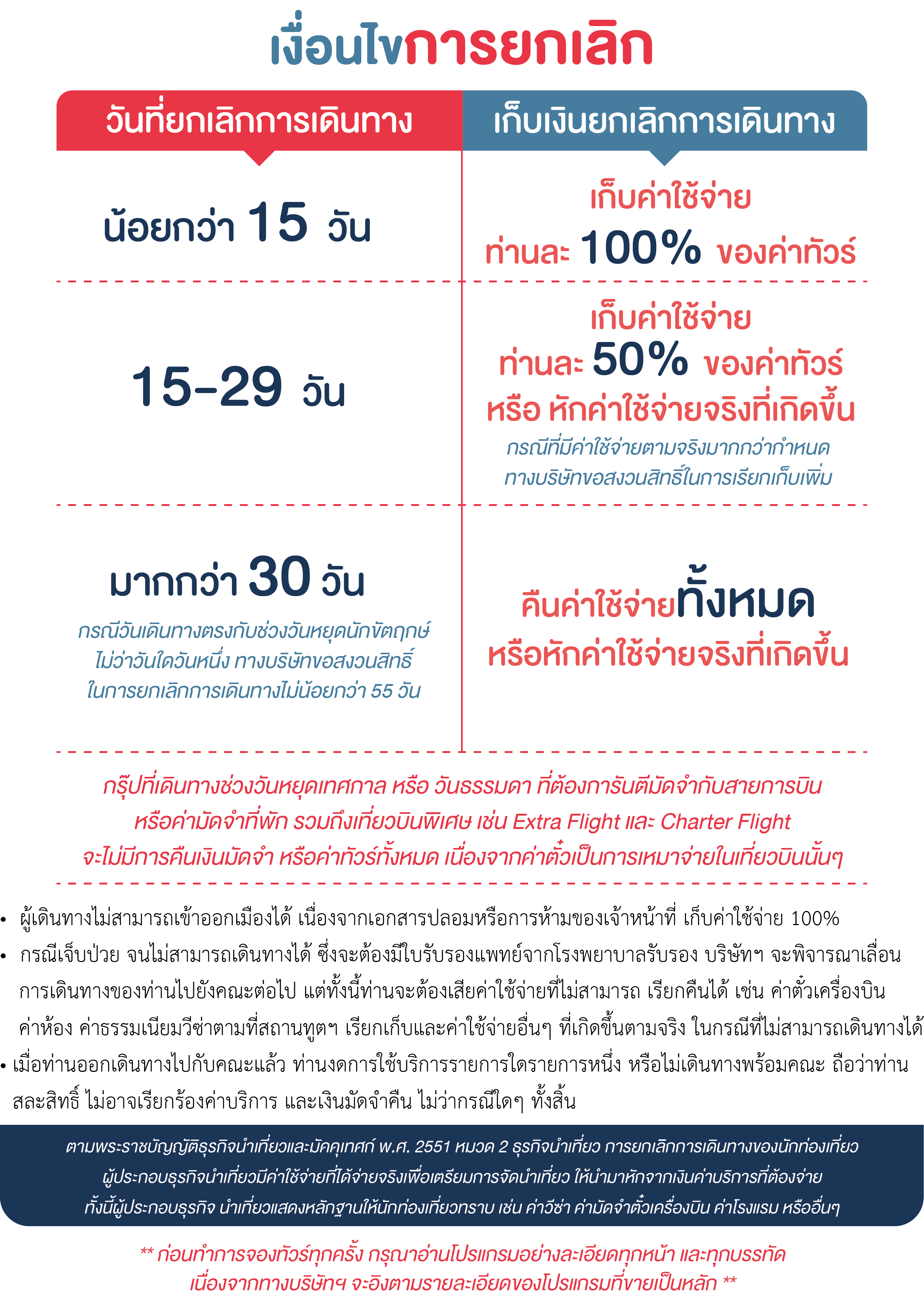 วันที่กำหนดการเช้าเที่ยงเย็นโรงแรม1กรุงเทพฯ –-คุนหมิง (MU9636 : 13.20-16.55) – เมืองฉู่สงXXVINNA HOTELหรือเทียบเท่าระดับ 4 ดาว2เมืองฉู่สง –  ต้าหลี่ – เมืองโบราณต้าหลี่ – ผ่านชมเจดีย์สามองค์ – ผ่านชมโค้งแรกแม่น้ำแยงซี – เมืองโบราณแชงกรีล่าSHUJING MUYUN HOTELหรือเทียบเท่าระดับ 4 ดาว3วัดลามะซงจ้านหลิง – ช่องแคบเสือกระโดด(รวมบันไดเลื่อนขึ้น-ลง) – ลี่เจียง – เมืองโบราณซู่เหอJP HILLY HOTEL หรือเทียบเท่าระดับ 4 ดาว4ภูเขาหิมะมังกรหยก(นั่งกระเช้าใหญ่) – หุบเขาพระจันทร์สีน้ำเงิน “ไป๋สุ่ยเหอ (รวมรถกอล์ฟ) –    โชว์จางอวี้โหมว – สระน้ำมังกรดำ – เมืองโบราณลี่เจียงJP HILLY HOTEL หรือเทียบเท่าระดับ 4 ดาว5ลี่เจียง – นั่งรถไฟความเร็วสูง – คุนหมิง – เขาซีซาน – ประตูมังกร – อิสระช้อปปิ้งถนนคนเดิน LONGWAY HOTEL หรือเทียบเท่าระดับ 4 ดาว6วัดหยวนทง – สวนต้ากวนโหลว – คุนหมิง – กรุงเทพฯ (MU9621: 20.45-22.15)  กรุณาเตรียมค่าทิปหัวหน้าทัวร์,ไกด์และคนขับรถ จำนวน 1,500 บาท ตลอดการเดินทางกรุณาเตรียมค่าทิปหัวหน้าทัวร์,ไกด์และคนขับรถ จำนวน 1,500 บาท ตลอดการเดินทางกรุณาเตรียมค่าทิปหัวหน้าทัวร์,ไกด์และคนขับรถ จำนวน 1,500 บาท ตลอดการเดินทางกรุณาเตรียมค่าทิปหัวหน้าทัวร์,ไกด์และคนขับรถ จำนวน 1,500 บาท ตลอดการเดินทางกรุณาเตรียมค่าทิปหัวหน้าทัวร์,ไกด์และคนขับรถ จำนวน 1,500 บาท ตลอดการเดินทางกรุณาเตรียมค่าทิปหัวหน้าทัวร์,ไกด์และคนขับรถ จำนวน 1,500 บาท ตลอดการเดินทางอัตราค่าบริการ (ราคาต่อท่าน)วันเดินทางราคาทัวร์ผู้ใหญ่พักห้องละ 2-3 ท่าน(15 ท่านออกเดินทาง)พักเดี่ยวจ่ายเพิ่มราคาไม่รวมตั๋ว25-30 พฤษภาคม 256729,999 บาท/ท่าน5,500 บาท/ท่าน22,999 บาท/ท่าน